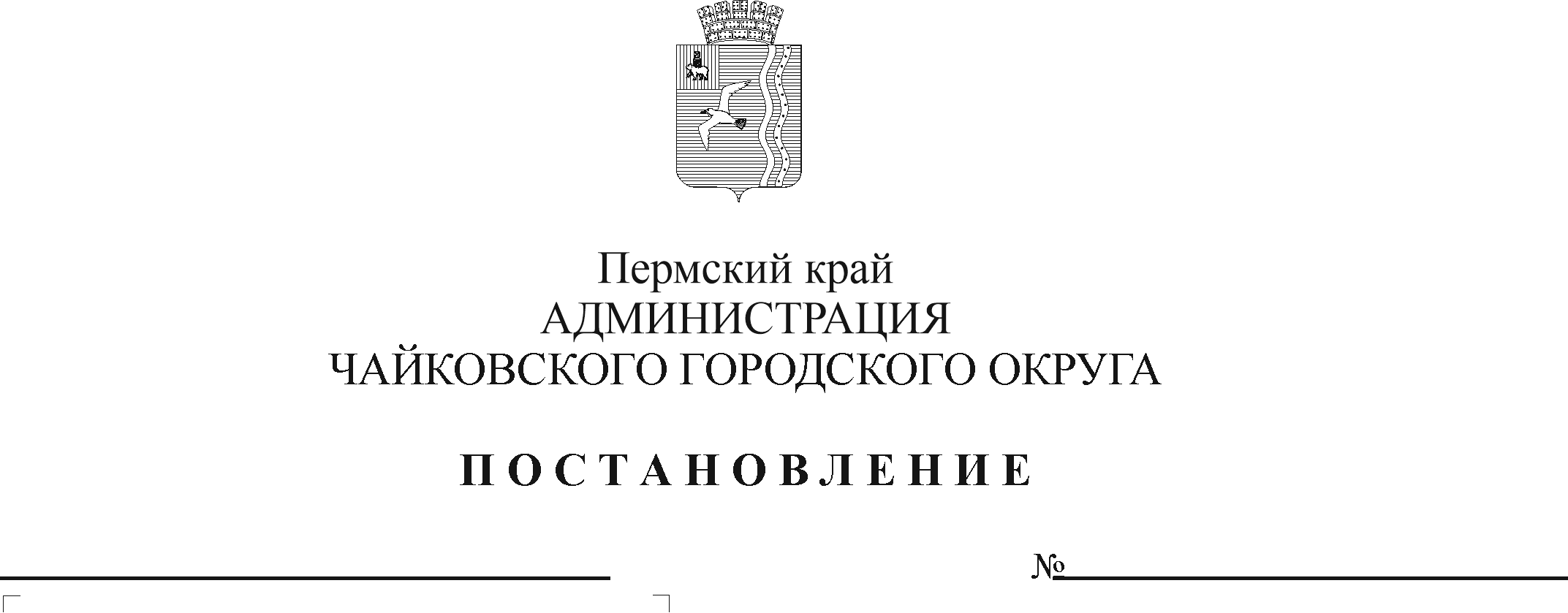 В соответствии с Федеральным законом от 6 октября 2003 г. № 131-ФЗ «Об общих принципах организации местного самоуправления в Российской Федерации», статьей 78.1 Бюджетного кодекса Российской Федерации, Уставом Чайковского городского округа, постановлением администрации города Чайковского от 17 января 2019 г. № 8/1 «Об утверждении муниципальной программы «Социальная поддержка граждан Чайковского городского округа» и в целях создания условий для полноценного отдыха, укрепления здоровья, творческого развития и занятости детей в каникулярное времяПОСТАНОВЛЯЮ:1. Внести в Порядок предоставления субсидий из бюджета Чайковского городского округа муниципальным бюджетным и автономным учреждениям на организацию и обеспечение отдыха детей и их оздоровления в каникулярное время, утвержденный постановлением администрации Чайковского городского округа от 28 мая 2019 г. № 1023 (в редакции постановлений администрации Чайковского городского округа от 28.06.2019 № 1176, от 12.09.2019 № 1529, от 20.03.2020 № 298, от 11.06.2020 № 549) (далее - Порядок), следующие изменения:1.1 пункт 3.4 Порядка дополнить подпунктами 3.4.4, 3.4.5 следующего содержания:«3.4.4 Транспортные услуги по подвозу детей в лагерь.3.4.5 Увеличение стоимости материальных запасов в целях профилактики и противодействия распространения новой коронавирусной инфекции (приобретение средств индивидуальной защиты и антисептических средств для обработки рук)»;1.2. приложение 1 к Порядку изложить в новой редакции, согласно приложению;2. Опубликовать постановление в муниципальной газете «Огни Камы» и разместить на официальном сайте администрации Чайковского городского округа.3. Постановление вступает в силу после его официального опубликования и распространяется на правоотношения, возникшие с 1 июля 2020 г.Глава городского округа – глава администрации Чайковского городского округа					        Ю.Г. ВостриковПриложение к постановлению администрации Чайковского городского округаот                     №Приложение 1к Порядку предоставления субсидий из бюджета Чайковского городского округа муниципальным бюджетным и автономным учреждениям на организацию и обеспечение отдыха детей и их оздоровления в каникулярное времяОТЧЕТоб использовании субсидии из бюджета Чайковского городского округа на организацию отдыха детей и их оздоровленияРуководитель отраслевого (функционального) органаадминистрации Чайковского городского округа________________________________     (подпись, расшифровка)Исполнитель___________________________________________________________                            (фамилия, телефон)"___" __________ 20__ г.ГБРСНаименование лагеряКол-во детей, чел.Кол-во днейРазмер субсидии, руб.Выплаты, руб.в том числе по видам расходов, руб.в том числе по видам расходов, руб.в том числе по видам расходов, руб.в том числе по видам расходов, руб.в том числе по видам расходов, руб.в том числе по видам расходов, руб.ГБРСНаименование лагеряКол-во детей, чел.Кол-во днейРазмер субсидии, руб.Выплаты, руб.приобретение путевоктранспортные услуги по подвозу детей в лагерьприобретение средств индивидуальной защиты и антисептических средств для обработки рукприобретение продуктов питанияорганизация питанияоплата труда несовершеннолетних